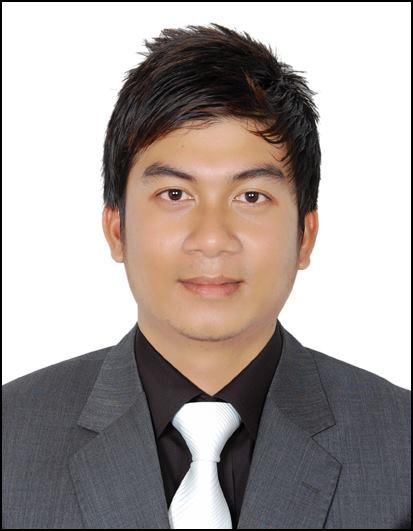 DENNISDENNIS.350115@2freemail.com 	 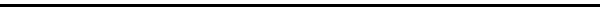 OBJECTIVE:To secure a position to dynamic growing and challenging organization where my work qualifications and experience could be utilized and where a career and future advancement is being offered.EDUCATIONAL BACKGROUND:Rizal College of TaalComputer TechnicianBatangas, PhilippinesWORK EXPERIENCES:	STOREKEEPER(May 2014 up to present)Azadea Group of CompaniesZARA, The Dubai MallDubai, UAEReceive merchandize and count it physically and electronically in order to ensure accuracy of informationInspect the quality of the received products looking for damaged or wrong items and report discrepancies to the hierarchyClassify and store items in the warehouse on a daily basis as per shop procedures in order to ensure timely finding and release of products.Organize and arrange merchandize according to items characteristics and set standards, and tag newly arrived and/or returned items as instructedCoordinate the cleansing of the warehouse with designated cleaning agentsWhen requested, participate in the inventory of products and report the end-of-day inventory status to Shop ManagerAssist Sales Associate in replenishing stocks on the shelves in order to ensure availability of products at all timesReport any suspected theft or loss prevention issue to the Loss Prevention departmentMaintain knowledge of new sales policies, promotions, new items, and other specific issued as needed.SALES ASSOCIATE(July 2013 – January 2014)GiordanoManila, Philippines	Ensure that each customer receives outstanding services by providing a friendly environment, which includes greeting and acknowledging every customer, maintaining solid product knowledge and all other aspects of customer service.Maintain an awareness of all promotions and advertisements.Assist in floor moves, merchandising, display maintenance, and housekeeping.Assist in processing and replenishing, merchandise and monitoring floor stock.Aid customers in locating merchandise.Communicate customer request to management.Assist in completing price changes within the department.Participate in year- end inventory and cycle counts.Assist in ringing up sales at registers and or bagging merchandise.Receive payment by cash, cheque, credit cards, vouchers, or automatic debits.Issue receipts, credits, or change due to customers.Calculate total payments received during a time period reconcile this with total sales.ADMINISTRATOR(July 15, 2010 – March 14, 2013)YANNIE INTERNET CAFÉR. Matanda Street, Lemery, Batangas, PhilippinesHighly skilled in repairing and troubleshooting of computer hardware, software, computer networking and printersProfound understanding of technical manuals and schematicsGood organizational and communication skillsGood customer service skillsMicrosoft Windows XP and Windows 7Microsoft Office 2007Outstanding communication skills to relate with team members and support workersSkilled in time, priority and task managementAbility to work without helpAbility to learn and relate technical concepts promptlyQUALIFICATION:Good knowledge in troubleshooting desktop, computers programs, networking, programming and printing mail serversHardworking, detail oriented, and able to multi-task effectivelyHave a positive working attitude and fast learnerStrong belief that there is always a space for improvementComputer Literate ( Microsoft Office, Word, Excel, PowerPoint )Willingness to work under pressure and has total dedication to work.Able to work with different types of people